Příloha 1: Společnost Moravskoslezské Investice a Development, a.s. realizuje veletržní stánek pro svého zadavatele, kterým je Moravskoslezský kraj. Účelem stánků je propagace MSK a firem (institucí) z kraje. Jedná se o veletrh  Urbis Smart City Fair, který se koná ve dnech 5. 6. – 6. 6. na výstavišti v Brně. Pro realizaci veletrhu dodavatel zpracuje:Návrh grafické výzdoby celé expoziceVizualizaci stánku Vytvoření technické dokumentaceNávrh stánku: 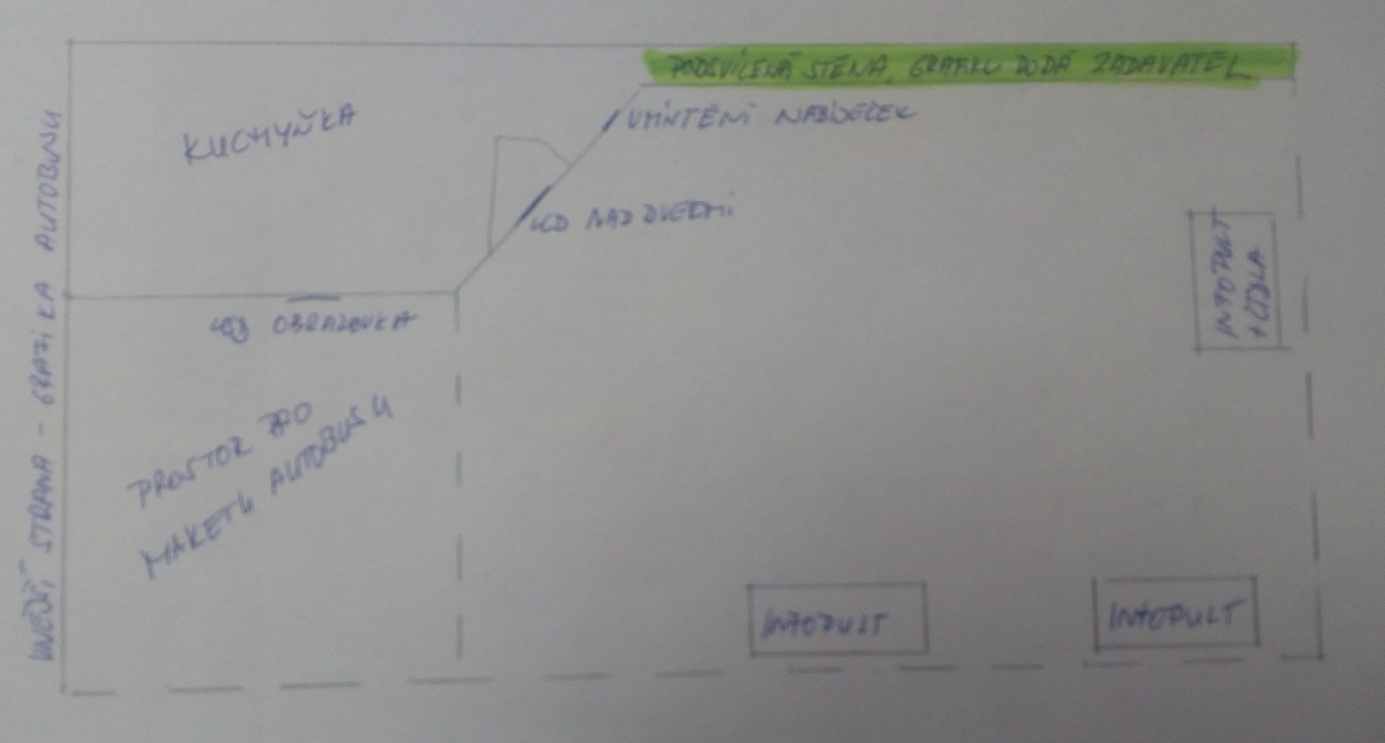 Stánek bude respektovat logomanuály Chytřejšího kraje, Moravskoslezského kraje a města Ostravy. V grafickém návrhu bude zastoupeno:Na boční stěně z vnější strany bude vyobrazen autobusBoční stěna z vnitřní strany je vyhrazena pro maketu autobusu (ta bude respektovat označení logy města Ostravy a DPO, a bude věrně vyobrazovat vnitřní stranu autobusu.Hlavním tématem čelní stěny u zázemí chytrá doprava. Budou znázorněna data o dopravě v rámci města Ostravy  a Moravskoslezského kraje. Současně zde budou zakomponovány prvky rozšířené reality a vodíkové dopravyDominantou stánku bude vyobrazení loga Chytřejšího kraje, MSK a města Ostravy.V rámci stánku bude umístěna také odpočinková zóna se stoly a židlemi. 